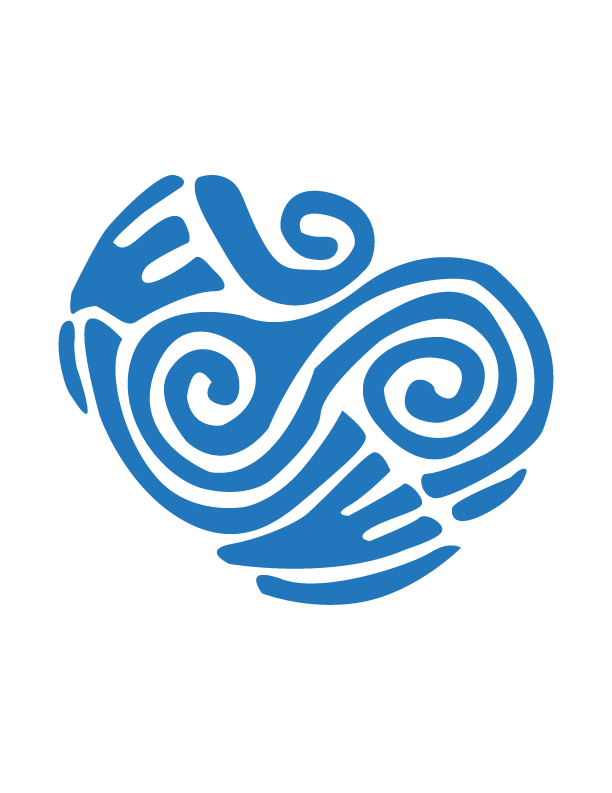 14e Session du Comité intergouvernemental de sauvegarde du patrimoine culturel immatériel UNESCOMANUEL DES DÉLÉGUÉSBogota, ColombieDu 8 au 14 décembre 2019CONTENUÀ PROPOS DU COMITÉLe Comité intergouvernemental de sauvegarde du patrimoine culturel immatériel est composé de 24 représentants des États parties à la Convention pour la sauvegarde du patrimoine culturel immatériel de l’UNESCO (2003), élus par l’Assemblée générale des États parties à la Convention.MEMBRES DU COMITÉLIEU DE LA RÉUNIONCette année la session du Comité sera organisée par la République de Colombie et se tiendra à Bogota au Centre des Congrès Agora Bogotá du 9 au 14 décembre 2019.Adresse: Carrera 24 # 38 - 47 Bogotá, Colombie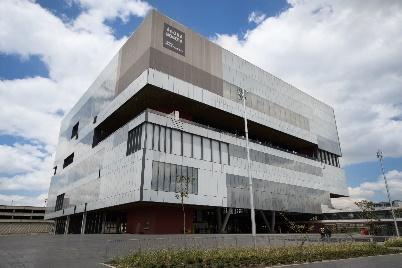 Tél: +57 (1) 381 00 00 Ext: 5902Site web: https://agora-bogota.com/  Site web officiel de la 14e Session: https://ich.unesco.org/fr/14COM/Site web de l’événement:http://colombia14com.gov.co/ (en construction)Les sessions du Comité se réuniront tous les jours de 9h30 à 12h30 et de 14h30 à 17h30 du 9 au 14 décembre 2019. Wi-FiUne connexion Wi-FI gratuite sera disponible sur le lieu de l’événement, ainsi que les informations relatives à la connexion. Des ordinateurs avec accès à internet et des imprimantes seront mis à disposition au 5e étage du Centre des Congrès.Repas et salon des déléguésDes rafraîchissements/cafés seront proposés en continu. L’Agora a deux restaurants à l’intérieur qui offriront des repas équilibrés à un prix raisonnable. Il existe aussi une variété de restaurants dans les environs du lieu de l’événement.Contacts du pays hôtePour des informations générales, merci de s’adresser à: host14com@gmail.com Pour des problèmes de visas: contactez la Commission Colombienne de Coopération avec l’UNESCO:  comisionunesco@cancilleria.gov.co Tél: (+571) 3814000, ext. 1309 Bogotá D.C., ColombiePour plus d’informations: contactez la Délégation permanente de la Colombie auprès de l’UNESCO: dl.colombia@unesco-delegations.org Téls: (+33) (1) 45 68 28 56 / (+33) (1) 45 68 28 74 / (+33) (1) 45 68 28 71INSCRIPTIONTous les participants sont encouragés à s’inscrire avant le 29 octobre 2019 sur le site web de la 14e Session du Comité: https://ich.unesco.org/fr/14COM/Si vous ne pouvez pas vous inscrire en ligne, merci d’utiliser le formulaire d’inscription dans l’Annexe A et de le renvoyer par mail à : ichmeetings@unesco.orgINTERPRÉTATIONUne interprétation simultanée sera assurée dans les langues de travail du Comité, en anglais et en français, ainsi qu’en espagnol, langue du pays hôte.BUREAUX D’INFORMATIONBureau d’accueil à l’aéroport El Dorado (Bogota)Un bureau d’accueil sera accessible 24h/24 à l’aéroport El Dorado de Bogota pour accueillir les participants du 14COM, du 6 au 10 décembre, puis du 14 au 16 décembre 2019.Bureau d’information à l’Agora Bogotá (Centre des Congrès)Un bureau d’inscription et d’information sera mis en place à l’Agora Bogotá (Centre des Congrès) entre 8h00 et 18h00 du 8 au 13 décembre 2019, et entre 8h00 et 14h30 le 14 décembre 2019.INFORMATIONS SUR LES VISAS ET PASSEPORTSVoir l’Annexe B pour la liste des nationalités qui ne nécessitent pas un Visa pour les courts séjours en République de Colombie. Veuillez vous rendre sur les liens suivants pour consulter la liste des nationalités qui ont besoin d’un visa pour les courts séjours en République de Colombie.Visa de courtoisie (Type V)Merci de prendre connaissance de toutes les informations avant de faire la demande pour un visa de courtoisieTous les participants faisant partie des délégations officielles et qui représentent soit un membre ou un État observateur, une ONG accréditée à la Convention ou un Centre de catégorie II peuvent faire la demande d’un visa de courtoisie (Type V) pour entrer en République de Colombie.Le processus de demande sera mis en ligne et vous pourrez recevoir un visa électronique. Cette demande doit impérativement être faite au plus tard deux semaines avant votre arrivée en Colombie. Le visa de courtoisie (type V) sera gratuit.Notes importantes:La République de Colombie ne délivrera pas de Visa à l’arrivée Si vous voyagez vers la République de Colombie via d’autres pays, veuillez vous familiariser avec les exigences de transit de ces pays avant votre voyage.Tous les documents doivent être au format .PDF. N’utilisez pas de photos et évitez de convertir les fichiers image au format .PDF.Vous devez joindre toutes les pièces justificatives requises pour votre visa, sinon votre demande ne sera pas acceptée.L’image doit être frontale et la tête doit être centrée et complète. Les yeux doivent être ouverts et les oreilles visibles. Ne laissez pas vos cheveux ou des accessoires couvrir votre visage.Steps to Apply for a Courtesy VisaRendez vous sur https://tramitesmre.cancilleria.gov.co/tramites/enlinea/solicitarVisa.xhtmlComplétez toutes les informations requises.Le type de visa pour lequel vous faites la demande est « Visiteur » (‘Visitor’), l’activité spécifique « Courtoisie » (‘Courtesy’) et la condition « autres » (‘Others’).Lorsque vous aurez la possibilité de choisir l'endroit où soumettre votre candidature, veuillez vous assurer de choisir Bogotá. Merci de ne pas choisir le consulat à l'étranger.Pour compléter l’onglet “institution”, veuillez écrire « 14 COM UNESCO »Dans le champ “préciser” (‘specify’), veuillez indiquer le nom de votre délégation.Après avoir complété les informations, vous devez compléter l'option de paiement. Votre visa sera gratuit, mais le système n'acceptera votre demande que si vous complétez l'option de paiement. Dans le cas contraire, le système n'enregistrera pas la demande et vous n'obtiendrez donc pas de visa.Enfin, veuillez vous assurer d'inclure dans votre demande une adresse électronique valide pour recevoir le visa électronique. Il n'est pas nécessaire de présenter ce visa tamponné sur votre passeport lorsque vous entrez en République de Colombie : vous n'avez qu'à présenter le visa électronique reçu par courriel, que ce soit en format papier ou en ligne.Visa pour les représentants de la pressePour cet événement, les représentants de la presse doivent demander le Visa Visiteur Type V (‘Visitor Visa Type V’, qui n’est pas un visa de courtoisie). Pour ce faire, merci de bien vouloir consulter l’ensemble des exigences au lien suivant sous le titre gris ‘V-JOURNALISTIC COVERAGE ». https://www.cancilleria.gov.co/en/procedures_services/visa/v-journalistic-coverageEnfin, pour faire la demande d’un Visa Visiteur –Type V, veuillez en faire la demande via le lien ci-dessous: https://tramitesmre.cancilleria.gov.co/tramites/enlinea/solicitarVisa.xhtmlet quand il vous sera demandé de choisir où soumettre votre demande, assurez-vous de sélectionner Bogota. HÉBERGEMENTLes participants sont responsables de la réservation de leur propre logement et de tous les frais pendant leur séjour en République de Colombie. Il est fortement recommandé à tous les participants de réserver leur propre logement avant le 15 novembre 2019. Une liste des hôtels recommandés est disponible à la fin du présent document (Annexe C).DOUANESVous devez déclarer tout montant supérieur à 10 000 $ des États-Unis et conserver tous les reçus de change pendant votre séjour en Colombie. Veuillez demander les formulaires de déclaration de vol appropriés ou demander à un agent d’immigration après l’atterrissage. ASSURANCE ET INFORMATION SANTÉLes participants doivent avoir une assurance médicale internationale qui couvre assistance médicale et les soins hospitaliers d’urgence pendant leur séjour en République de Colombie ou en transit.VaccinationPour entrer en République de Colombie on peut vous demander de vous faire vacciner contre la fièvre jaune. Veuillez donc avoir votre carte de vaccination avec vous pour commencer le voyage.EauL’eau du robinet est potable et peut-être utilisée pour cuisiner à Bogota. D’autres grandes villes disposent de services d’approvisionnement en eau qui peuvent être utilisés pour le bain ou la douche. Dans les petites villes et les zones rurales, il est conseillé d’acheter de l’eau en bouteille ou de l’eau traitée dans des centres d’assainissement. Mal des montagnesIl est également important de savoir que le mal des montagnes peut survenir en raison des pressions atmosphériques plus basses rencontrées dans les endroits situés à des altitudes plus élevées au-dessus du niveau de la mer, comme Bogota (2000 - 3000 mètres au-dessus du niveau de la mer). Pour éviter le mal des montagnes, nous vous recommandons de 1. Vous acclimater ; 2. Eviter de manger des aliments lourds ; 3. Prendre des pilules pour le mal des montagnes ; 4. Boire beaucoup d’eau ou d’autres liquides pendant le voyage ; 5. Boire du thé de coca ou manger des bonbons de coca : les feuilles ont des avantages médicaux qui peuvent aider à traiter le mal des montagnes.TRANSPORTSIl y aura des services de navettes pour les participants depuis l’aéroport aux hôtels recommandés (voir annexe C), uniquement depuis et vers ces hôtels recommandés. Le pays hôte publiera les horaires des services de navettes sur:  https://ich.unesco.org/fr/14COM/Le pays hôte propose un service spécial de navettes aux chefs des délégations des membres du Comité. Pour ce faire, les délégations doivent fournir toutes les informations pertinentes concernant leur arrivée et leur départ à : host14com@gmail.comService de taxisLes taxis sont disponibles 24h/24, nous vous recommandons de les appeler ou d’utiliser l’application mobile. Easy Tappsi est l’application la plus utilisée ; elle peut être téléchargée sur l’Appstore et Google Play. Numéro de téléphone : (+571) 5520022. Cependant vous pouvez toujours demander au personnel de votre hôtel de vous appeler un taxi d’une compagnie fiable.Si vous avez besoin d’un taxi depuis l’aéroport, il est important de prendre un “Imperial Taxi” car cette compagnie est officiellement autorisée à assister les participants à l’événement. Le tarif est d’environ six dollars des États-Unis entre l’aéroport et la zone où aura lieu l’événement.CÉRÉMONIES D’OUVERTURE ET DE FERMETURELes participants, délégués et observateurs inscrits seront invités à la cérémonie d’ouverture qui aura lieu au Centre des Congrès Agora (Carrera 24 # 38 - 47) le 9 décembre 2019, à 19h.La cérémonie de clôture aura lieu le 14 décembre 2019 sur la « Plaza de Bolivar » avec une présentation du spectacle de Noël organisé par le maire de Bogotá. Un service de navette sera mis à la disposition des participants pour faire l’aller – retour de l‘Agora á la Plaza de Bolivar.  Pour les deux événements, les horaires des navettes seront affichés sur :https://ich.unesco.org/en/14COM/ÉVÉVENEMENTS PARALLÈLESLe pays hôte mettra à disposition à l’Agora des espaces avec les installations techniques de base pour les événements parallèles.Pour organiser un événement parallèle, il est nécessaire de contacter le Secrétariat de la Convention de 2003 et de soumettre le formulaire de demande, ainsi que les exigences techniques, au plus tard le 15 novembre 2019.Les délégations sont responsables de l’organisation de leurs événements parallèles et de la préparation de tout service supplémentaire nécessaire.DOCUMENTS DE TRAVAILLes copies imprimées des documents ne seront fournies que sur demande. Tous les documents de la 14e Session peuvent être téléchargés sur https://ich.unesco.org/fr/14COM/.Il est conseillé aux participants d’apporter leur ordinateur portable aux réunions s’ils souhaitent consulter les documents de travail pertinents. Il y aura des prises de courant pour les ordinateurs.INFORMATION SUR LE PAYS« Il y a un endroit où la gentillesse, la joie, la diversité, les saveurs et la musique se combinent pour faire vibrer les gens : c’est la Colombie. Venez sentir le rythme ! »Où aller après le Comité? Parcourez les meilleures destinations sur le lien: http://www.colombia.travel/enCLIMATLe pays est célèbre pour la diversité de ses climats : hauts plateaux, plaines basses, forêts tropicales humides, déserts et chaînes de montagnes. La Colombie étant située dans la zone équatoriale, il n’y a pas de saisons, mais la météo dépend des étages thermiques, ou zones de température. Bogota est située dans la zone froide, à 2000 – 3000 mètres au-dessus du niveau de la mer, où la température varie de 10°C à 17°C. Il est recommandé de porter un manteau ou une veste, des chaussures fermées et un parapluie. Veuillez noter que le chauffage est rarement utilisé à Bogota. DEVISELa devise officielle est le Peso colombien (COP). Le taux de référence du marché pour le dollar des États-Unis au moment de la rédaction de ce document était de 1 $ = COP 3 400. Le taux varie d’un jour à l’autre. Il est donc important de suivre l’évolution de la situation pour vous assurer d’obtenir le bon taux.Vous pouvez aussi payer par carte de crédit dans de nombreux endroits. Des services de change sont disponibles dans certains hôtels, banques (Black Tower Hotel, près du Centre des Congrès), à l’aéroport et dans des bureaux de change. “Cambios Kapital” (Carrera. 40 No. 22A – 95), près du lieu de l’événement, est aussi une option. SERVICES BANCAIRESLes heures d’ouverture sont de 9h00 à 16h00 de lundi à vendredi, et samedi de 10h00 à 13h00. La plupart des banques et des hôtels acceptent les cartes de crédit internationales. Les distributeurs automatiques sont disponibles dans tout Bogota. FUSEAU HORAIRELa Colombie a cinq heures de retard sur le temps moyen de Greenwich (GMT-5).ÉLECTRICITÉL’électricité domestique est de 110vAC à 60Hz. Les points électriques ont deux broches verticales (type A) ou deux broches verticales avec une troisième broche ronde (mise à la terre). Vous pouvez acheter des adaptateurs et des régulateurs de tension à l’aéroport, à l’hôtel ou dans les centres commerciaux à proximité, tels que Gran Estación, Plaza Centro, et San Martín. Dans tous les cas, nous vous suggérons de vérifier les caractéristiques techniques des appareils que vous allez utiliser pendant que vous êtes ici.SÉCURITÉComme dans toutes les grandes villes, vous ne devez pas transporter de grandes sommes d’argent, de bijoux ou d’autres objets de valeur. Soyez vigilant, surtout dans les endroits bondés, isolés, ou sombres.RÉSEAU DE BUS DE BOGOTA Le système de transport en commun de Bogota est le réseau de bus Transmilenio et ses lignes d'apport (système SITP). Le service est assuré de 5h00 à 23h00. Il fonctionne avec une carte d'usager 'Tu llave', rechargeable dans les gares Transmilenio en interconnexion avec les autres services de bus du système SITP.ENDROITS À VISITERDans la ville: le Musée National, le Musée de l’Or, le Musée Quinta de Bolivar, le Musée Botero, le Parc Simon Bolivar, Usáquen, Monserrate (funiculaire/ téléphérique), le centre historique de la Candelaria.Dans les environs: La Cathédrale de sel de Zipaquira (49km), Guatavita - Lac El Dorado (73km) et Parc Naturel de Chingaza (277km).Vie urbaineLes lieux suivants sont connus pour leurs activités nocturnes.La Candelaria et Monserrate: zone historique de la ville, pleine d’architecture, de nourriture et de culture. Usaquén: diversité culturelle et gastronomique dans un environnement traditionnel. Zona-T et “Zona Rosa”: endroit le plus animé pour la vie nocturne, et bon endroit pour manger. Zona G: L’endroit pour essayer les plats traditionnels et innovants dans des espaces confortables La Macarena: Le quartier “bohème”, lieu de vie de nombreux artistes, parmi les meilleurs de Bogota. Petits restaurants charmants, pleins d’arômes envoutants et des saveurs uniques.NUMÉROS D’URGENCEAnnexe A. Formulaire d’inscription pour la 14e session du Comité, en cas d’impossibilité de le faire en ligne 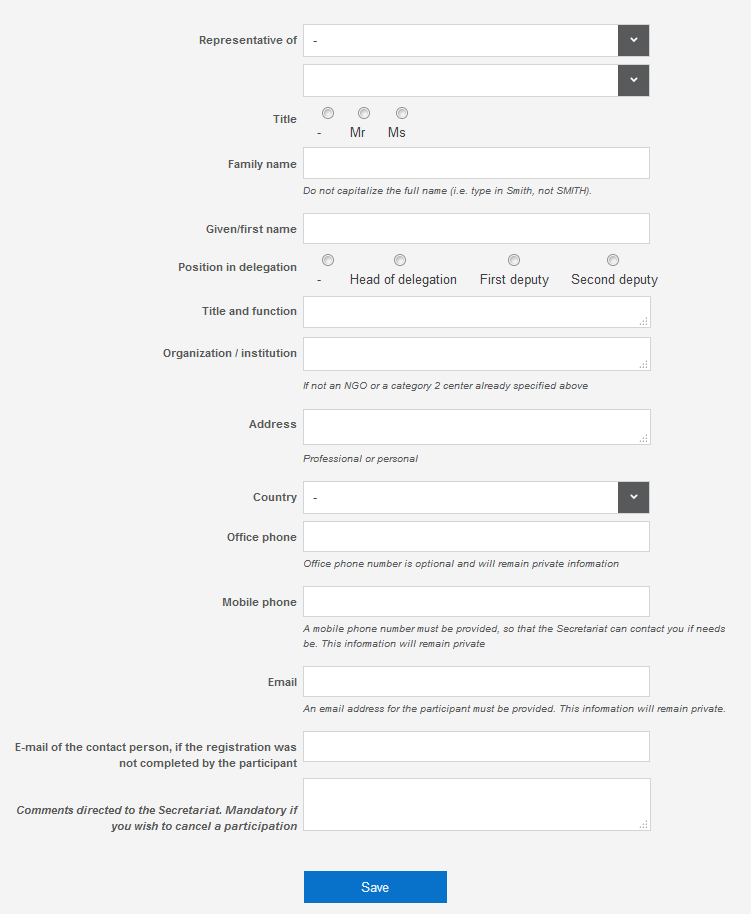 Annexe B Liste des nationalités qui n’ont pas besoin d’un visa pour entrer en République de Colombie. AlbanieAllemagneAndorreAntigua-et-BarbudaArgentineAustralieAutricheAzerbaïdjanBahamasBarbadeBelgiqueBelizeBhoutanBolivieBosnie-HerzégovineBrésilBrunéi-DarussalamBulgarieCanadaChiliChypreCosta RicaCroatieDanemarkDominiqueEl SalvadorÉmirats arabes unisEquateurEspagneEstonieÉtats-Unis d’AmériqueFédération de Russie FidjiFinlandeFranceGéorgieGrèceGrenadeGuatemalaGuyanaHondurasHongrieÎles MarshallÎles SalomonIndonésieIrlandeIslandeIsraëlItalieJamaïqueJaponKazakhstanLettonieLiechtensteinLituanieLuxembourgMacédoine du NordMalaisieMalteMexiqueMicronésie (États fédérés de)MonacoMonténégroNorvègeNouvelle-ZélandePalaosPanamaPapouasie-Nouvelle-GuinéeParaguayPays-BasPérouPhilippinesPolognePortugalQatarRépublique de Corée République de MoldovaRépublique Dominicaine RoumanieRoyaume-Uni de Grande-Bretagne et d'Irlande du NordSaint-Kitts-et-NevisSaint MarinSaint-SiègeSaint-Vincent-et-les GrenadinesSainte LucieSamoaSerbieSingapourSlovaquieSlovénieSuèdeSuisseSuriname TchéquieTrinité-et-TobagoTurquieUruguayVenezuelaAnnexe C. Hôtels recommandésHôtels qui se trouvent à moins de 15-minutes à pied du lieu de l’événementLe service de navettes ne sera pas disponible depuis ces hôtels* Si vous avez déjà réservé votre chambre, veuillez l'annuler sur le site et la réserver à nouveau avec le lien officiel, afin d'accéder au code promotionnel.* Si vous avez déjà réservé votre chambre, veuillez l'annuler sur le site et la réserver à nouveau avec le lien officiel, afin d'accéder au code promotionnel.* Si vous avez déjà réservé votre chambre, veuillez l'annuler sur le site et la réserver à nouveau avec le lien officiel, afin d'accéder au code promotionnel.Hôtels à plus de 15-minutes à pied du lieu de l’événementLe service de navettes sera disponible depuis ces hôtels* Si vous avez déjà réservé votre chambre, veuillez l'annuler sur le site et la réserver à nouveau avec le lien officiel, afin d'accéder au code promotionnel.Anglaishttps://www.cancilleria.gov.co/en/procedures_services/visa/requirementsEspagnolhttps://www.cancilleria.gov.co/tramites_servicios/visa/requisitosDocuments nécessaires pour faire la demande d’un visa de courtoisie (Type V)Documents nécessaires pour faire la demande d’un visa de courtoisie (Type V)Documents nécessaires pour faire la demande d’un visa de courtoisie (Type V)Une copie scannée de la page principale de votre passeport, valable au moins six mois à partir de votre date d’entrée en République de Colombie.Une lettre d’accréditation délivrée par votre gouvernement ou le Président de votre organisation, certifiant que vous êtes membre de la délégation officielle. Si cela n’est pas possible, vous devez présenter une lettre d’invitation émise par le Secrétariat de la Convention de 2003 de l’UNESCO.Une photo couleur, de dimensions 3x4cm, avec fond blanc, en format .JPG et avec une taille maximale de 300 Ko.URGENCES MÉDICALESURGENCES MÉDICALESURGENCES MÉDICALESURGENCES MÉDICALESOrganismeAdresseTéléphoneE-mailEmermedica
(service d’ambulance)Calle 12b #71D -61+57 1 3077098 +57 1 3077089Croix Rouge colombienneAvenida 68 No. 68 b-31.132salud@cruzrojacolombiana.org www.cruzrojacolombiana.orgHôpital Méderi Calle 24 No. 29 -45.+57 1 5600520www.mederi.com.coHôpital universitaire de ColombieCarrera. 66 No. 23 - 46+57 1 5948650 +57 1 5948660www.colsanitas.com/usuarios/web/guest/directorio-medicoClinique Occidente Av. Américas No. 71 C 29+57 1 4254620http://www.clinicadeloccidente.com/Clinique d’orthopédieCalle. 6a No.70 - 06+57 1 7423099https://clinica-de-ortopedia-y-accidentes-laborales.negocio.site/SERVICES DE POLICE D’URGENCESERVICES DE POLICE D’URGENCESERVICES DE POLICE D’URGENCEOrganismeTéléphoneE-MailPolice nationale colombienneNuméro 112 Portable: +57 3002003351 / +57 3108076835 / +57 3176483469 / +57 3118488172dibie.oac@policia.gov.coPolice pour kidnapping et extorsion165dibie.oac@policia.gov.coHotel Hilton CorferiasHotel Hilton CorferiasAdresseCarrera 37 # 24-29, BogotáTél+57 (1) 4434400E-mailsales.corferias@hilton.comSite webhttps://www.hiltonhotels.com Prix des chambresChambre simple Deluxe: 134 USDChambre double Deluxe: 155USDRéservation https://secure3.hilton.com/es_XM/hi/reservation/book.htm?inputModule=HOTEL&ctyhocn=BOGCCHH&spec_plan=CPCIA&arrival=20191203&departure=20191217&cid=OM,WW,HILTONLINK,XM,DirectLink&fromId=HILTONLINKDIRECTDistance au Centre des CongrèsA pied: 5 minutesEn voiture: 2 minutesHotel Estelar de la FeriaHotel Estelar de la FeriaAdresseAvenida Calle 24 No. 43A-85.Tél(+57) (1) 597 8240Site webhttps://www.estelardelaferia.comPrix des chambresChambre simple: 61 USDChambre double: 73 USDRéservation https://be.synxis.com/?adult=1&arrive=2019-12-07&chain=23120&child=0&currency=COP&depart=2019-12-16&group=1912PROGRA&hotel=1443&level=hotel&locale=es-MX&rooms=1Distance au Centre des CongrèsA pied: 5 minutesEn voiture: 2 minutesHotel Hyatt PlaceHotel Hyatt PlaceAdresseCalle 24a #57-60,Tél+57 (1) 6541234Site webhttps://www.hyatt.com/Prix des chambresChambre simple: 90 USDChambre double: 90 USD *Un service de navette aéroport – hôtel – aéroport est disponibleRéservationhttps://www.hyatt.com/en-US/hotel/colombia/hyatt-place-bogota-convention-center/bogzb?corp_id=G-UNESCode promotionnel: G-UNES. Distance au Centre des CongrèsA pied: 3 minutesEn voiture: 1 minuteHotel Black TowerHotel Black TowerAdresseAv. Esperanza 43A - 21Tél+57 (1) 7424759 +57 320-355-55-55E-mailecommerce@btphotel.com 	Site webhttp://www.blacktowerhotel.com/Prix des chambresChambre simple: 49 USDChambre double: 58 USD Suite: 89 USDRéservationUtiliser l’adresse mail suivante pour faire la réservation linadecastro@btphotel.com. Merci de spécifier que vous serez un participant au Comité.Distance au Centre des CongrèsA pied: 4 minutesEn voiture: 1 minuteHotel Wyndham Bogota ArtHotel Wyndham Bogota ArtAdresseAv. La Esperanza # 51 – 40Tél+57 (1) 608 3000 Reservations: +57 (1) 608 3030E-mailinfo@hotelwyndhambogota.com 	Site webhttps://www.hotelwyndhambogota.com/Prix des chambresChambre simple: 73 USDChambre double: 79 USDSuite: 101 USDRéservation http://bit.ly/UNESCO14COMDistance au Centre des CongrèsA pied: 21 minutesL’hôtel aura à disposition des navettes pour le transport entre l’hôtel et le lieu de l’événement pour le début et la fin des sessions journalières.Hotel Embassy ParkHotel Embassy ParkAdresse Avenida de La Esperanza # 44 A – 79Tél+57 (1) 2681666 E-mail reservas@hotelembassypark.comSite webhttp://www.hotelembassypark.com/Prix des chambresChambre simple: 51 USDChambre double: 62 USDRéservation Utiliser l’adresse mail suivante pour faire la réservation reservas@hotelembassypark.com Merci de spécifier que vous serez un participant au Comité.Distance au Centre des CongrèsA pied: 17 minutesEn voiture: 7 minutes